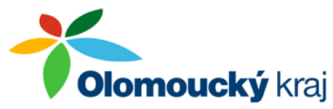 Program finanční podpory poskytování sociálních služeb v Olomouckém krajiZVLÁŠTNÍ ČÁSTPodprogram č. 3Dotace z rozpočtu Olomouckého kraje – příspěvek na provozVěcně příslušný odbor: Odbor sociálních věcí Krajského úřadu Olomouckého krajeKontakt:	Jeremenkova 40 b, 779 11  OLOMOUC	sekretariát odboru	tel.: 585 508 219Zpracoval: 	Odbor sociálních věcí Krajského úřadu Olomouckého krajeSchváleno:	Usnesením Zastupitelstva Olomouckého kraje 
č. UZ/xx/xx/2014 ze dne xxxxxxxÚčinnost od:	XX. XX. 2014Obsah:Všeobecná ustanoveníÚčel podprogramuÚčelem podprogramu je finanční zajištění poskytování sociálních služeb poskytovaných příspěvkovými organizacemi Olomouckého kraje. Finanční prostředky jsou určeny na pokrytí části neinvestičních nákladů příspěvkových organizací jím zřízených při zajišťování hlavních činností uvedených ve zřizovacích listinách.Oprávnění žadateléOprávněnými žadateli jsou příspěvkové organizace zřízené Olomouckým krajem, které jsou poskytovateli sociálních služeb dle zákona č. 108/2006 Sb., o sociálních službách, ve znění pozdějších předpisů.Tito poskytovatelé jsou pověřeni poskytováním služeb obecného hospodářského zájmu.                                     Ke dni 31. 7.2014 jsou oprávněnými žadateli v tomto podprogramu:Domov pro seniory Javorník, příspěvková organizaceDomov důchodců Kobylá nad Vidnavkou, příspěvková organizaceDomov Sněženka Jeseník, příspěvková organizaceStředisko pečovatelské služby Jeseník, příspěvková organizaceDomov důchodců Červenka, příspěvková organizaceDům seniorů FRANTIŠEK Náměšť na Hané, příspěvková organizaceDomov důchodců Hrubá Voda, příspěvková organizaceDomov seniorů POHODA Chválkovice, příspěvková organizaceSociální služby pro seniory Olomouc, příspěvková organizaceVincentinum – poskytovatel sociálních služeb Šternberk, příspěvková organizaceKlíč – centrum sociálních služeb, příspěvková organizaceNové Zámky – poskytovatel sociálních služeb, příspěvková organizace  Středisko sociální prevence Olomouc, příspěvková organizaceDomov důchodců Šumperk, příspěvková organizaceDomov důchodců Libina, příspěvková organizaceDomov důchodců Štíty, příspěvková organizaceSociální služby Šumperk, příspěvková organizacePenzion pro důchodce Loštice, příspěvková organizaceDomov Paprsek Olšany, příspěvková organizaceDuha – centrum sociálních služeb Vikýřovice, příspěvková organizaceDomov důchodců Prostějov, příspěvková organizace Domov důchodců Jesenec, příspěvková organizaceDomov „Na Zámku“, příspěvková organizaceSociální služby Prostějov, příspěvková organizaceCentrum sociálních služeb Prostějov, příspěvková organizaceDomov pro seniory Radkova Lhota, příspěvková organizaceDomov Alfreda Skeneho Pavlovice u Přerova, příspěvková organizaceDomov pro seniory Tovačov, příspěvková organizaceDomov Větrný mlýn Skalička, příspěvková organizaceCentrum Dominika Kokory, příspěvková organizaceDomov ADAM Dřevohostice, příspěvková organizaceDomov Na zámečku Rokytnice, příspěvková organizace                                                      Určení výše příspěvku na provozParametry pro výpočetPříspěvek na provoz je poskytovateli sociálních služeb poskytován z rozpočtu Olomouckého kraje a je určen výhradně k účelu krytí rozdílu mezi náklady nezbytně vynaloženými k plnění závazku veřejné služby a příslušnými výnosy. Náklady a výnosy musí být založeny na důvěryhodných a porovnatelných parametrech o ekonomickém prostředí, v němž jsou služby poskytovány. Podmínkou pro poskytnutí příspěvku na provoz ve formě vyrovnávací platby je schválení ročního rozpočtu Olomouckého kraje, který schvaluje Zastupitelstvo Olomouckého kraje.   Neprodleně po schválení rozpočtu Olomouckého kraje na příslušný rok se provede rozpis rozpočtu, tzn. rozpis rozpočtu v podrobném členění dle rozpočtové skladby včetně závazných ukazatelů jednotlivým poskytovatelům sociálních služeb, který schvaluje ROK.Výše příspěvku na provoz poskytovatelům sociálních služeb v členění dle jednotlivých služeb vychází z vyhodnocení očekávaných  nákladů a výnosů    a je stanoven dle vzorce (viz. ustanovení 2.2.1.).  Při stanovení návrhu rozpočtu se posuzují zejména tato kritéria: základní kvantitativní údaje u jednotlivých druhů a forem služeb (počet lůžek, počet uživatelů, struktura uživatelů z hlediska příspěvku na péči, provozní doba služby apod.),komplexní údaje o personálním zajištění,výše transferu z účelových finančních prostředků MPSV ČR v předcházejícím roce. Příspěvek na provoz ve schválené výši bude zřizovatelem pro jednotlivé poskytovatele sociálních služeb poskytován zálohově.Vlastní výpočet příspěvku na provozNeinvestiční příspěvek na provoz zahrnuje veškeré druhy neinvestičních příspěvků na provoz poskytované Olomouckým krajem.Výpočet maximální výše neinvestičního příspěvku na provoz (NPnP):Vzorec pro výpočet:NPnP = NC – VCVysvětlivky:NC – náklady celkem – účtová tř. 5 (součet A.I. až A.V.)VC – výnosy celkem – účtová tř. 6 (součet B.I. až B.IV s výjimkou transferu účtovaného na analytickém účtu 672 týkající se věcně a časově rozpuštěného investičního transferu poskytovaného na pořízení dlouhodobého hmotného majetku) .Ve výpočtu maximální výše neinvestičního příspěvku na provoz je ve výnosech celkem (VC) zahrnuta výše transferu z účelových finančních prostředků MPSV ČR přiznaná příspěvkové organizaci v rámci Podprogramu č. 1. Vzhledem ke skutečnosti, že tato výše není v době tvorby rozpočtu známa, bude pro výpočet maximální výše neinvestičního příspěvku na provoz využit objem finančních prostředků přiznaných organizaci z účelové dotace na poskytování sociálních služeb z MPSV ČR v předcházejícím roce.Kalkulace nákladůPoskytovatelé sociálních služeb (příspěvkové organizace zřízené Olomouckým krajem) působí výhradně v oblasti poskytování služeb obecného hospodářského zájmu a mohou do výpočtu neinvestičního příspěvku na provoz započíst všechny své náklady vzniklé při poskytování služeb obecného hospodářského zájmu.Vykonává-li poskytovatel sociálních služeb – příspěvková organizace zřízená Olomouckým krajem rovněž činnost mimo služeb obecného hospodářského zájmu, lze zohlednit pouze náklady vztahující se jen na poskytování služeb obecného hospodářského zájmu. Tím se rozumí veškeré přímé náklady vynaložené při poskytování služeb obecného hospodářského zájmu a případně odpovídající podíl nákladů společných vůči jiným činnostem.Kalkulace výnosůPři výpočtu příspěvku na provoz se použijí veškeré výnosy, které jsou důsledkem poskytování služeb obecného hospodářského zájmu, s výjimkou transferu účtovaného na analytickém účtu 672, týkající se věcně a časově rozpuštěného investičního transferu poskytovaného na pořízení dlouhodobého hmotného majetku.Poskytování neinvestičního příspěvku na provoz bude realizováno v termínech a ve výši splátek s ohledem na termíny a výši splátek dotace poskytované Olomouckému kraji z MPSV ČR. Výpočet měsíční platby schváleného ročního neinvestičního příspěvku na provozPokud budou splátky dotace realizovány z MPSV ČR Olomouckému kraji, jak je uvedeno v návrhu rozhodnutí, potom budou splátky schváleného neinvestičního příspěvku (popř. podle upraveného rozpočtu) prováděny v průběhu roku takto:leden až březen – ve výši 1/12 součtu schválené dotace z MPSV ČR a neinvestičního příspěvku na provozduben v případě, že 1. splátka dotace (60%) mínus 1/12 součtu schválené dotace z MPSV ČR a neinvestičního příspěvku na provoz je větší než nula, je příspěvek roven nule, pokud je menší, tak je roven tomuto rozdílukvěten v případě, že 1. splátka dotace (60%) mínus 2/12 součtu schválené dotace z MPSV ČR a neinvestičního příspěvku na provoz je větší než nula, je příspěvek roven nule, pokud je menší, tak je roven tomuto rozdílučerven v případě, že 1. splátka dotace (60%) mínus 3/12 součtu schválené dotace z MPSV ČR a neinvestičního příspěvku na provoz je větší než nula, je příspěvek roven nule, pokud je menší, tak je roven tomuto rozdílučervenec v případě, že dotace (100%) mínus 4/12 součtu schválené dotace z MPSV ČR a neinvestičního příspěvku na provoz je větší než nula, je příspěvek roven nule, pokud je menší, tak je roven tomuto rozdílusrpen v případě, že dotace (100%) mínus 5/12 součtu schválené dotace z MPSV ČR a neinvestičního příspěvku na provoz plus součet vyplacených neinvestičních příspěvků na provoz od dubna do předchozího měsíce je větší než nula, je příspěvek roven nule, pokud je menší, tak je roven tomuto rozdíluzáří v případě, že dotace (100%) mínus 6/12 součtu schválené dotace z MPSV ČR a neinvestičního příspěvku na provoz plus součet vyplacených neinvestičních příspěvků na provoz od dubna do předchozího měsíce je větší než nula, je příspěvek roven nule, pokud je menší, tak je roven tomuto rozdíluříjen v případě, že dotace (100%) mínus 7/12 součtu schválené dotace z MPSV ČR a neinvestičního příspěvku na provoz plus součet vyplacených neinvestičních příspěvků na provoz od dubna do předchozího měsíce je větší než nula, je příspěvek roven nule, pokud je menší, tak je roven tomuto rozdílulistopad v případě, že dotace (100%) mínus 8/12 součtu schválené dotace z MPSV ČR a neinvestičního příspěvku na provoz plus součet vyplacených neinvestičních příspěvků na provoz od dubna do předchozího měsíce je větší než nula, je příspěvek roven nule, pokud je menší, tak je roven tomuto rozdíluprosinec v případě, že dotace (100%) mínus 9/12 součtu schválené dotace z MPSV ČR a neinvestičního příspěvku na provoz plus součet vyplacených neinvestičních příspěvků na provoz od dubna do předchozího měsíce je větší než nula, je příspěvek roven nule, pokud je menší, tak je roven tomuto rozdílu. Aktualizace maximální výše neinvestičního příspěvku na provozSchválený rozpočet je v průběhu roku aktualizován a podle skutečně očekávaných nákladů, výnosů a schválené výše dotace v podprogramu 1 jsou navrhovány rozpočtovými změnami úpravy maximální výše neinvestičního příspěvku na provoz jednotlivým příspěvkovým organizacím.Kontrola a finanční vypořádáníZpůsob kontrolyOdbor sociálních věcí Krajského úřadu Olomouckého kraje provádí kontrolu příspěvku na provoz a ověří oprávněnost hodnoty příspěvku na provoz poskytnuté Olomouckým krajem za rok 2015. Určení reálné výše příspěvku na provoz se provede na základě předloženého výkazu zisku a ztrát v členění na jednotlivé poskytované služby v rámci financování služeb obecného hospodářského zájmu za ukončené účetní období a výpočtem výše neinvestičního příspěvku na provoz podle stanoveného způsobu výpočtu.Vyúčtování a finanční vypořádáníNa základě vyhodnocení hospodaření a vyúčtování příspěvku v souladu se zákonem č. 250/2000 Sb., o rozpočtových pravidlech územních rozpočtů, ve znění pozdějších předpisů, dojde k finančnímu vypořádání, a to k datu sestavení řádné účetní závěrky (k 31. 12. kalendářního roku).V případě, že z výkazu zisku ztrát k  31. 12. vyplyne, že poskytovatel sociálních služeb obdržel nadměrný příspěvek na provoz, je povinen tuto částku vrátit na účet zřizovatele, a to nejpozději do 25. 1. následujícího kalendářního roku a k datu finančního vypořádání zaúčtovat tuto vratku jako snížení hodnoty příspěvku na provoz.Pokud poskytovatel sociálních služeb obdrží jakoukoliv jinou finanční podporu z veřejných zdrojů, případně z jiných zdrojů  (např. dary),  nesmí náklady, na které byla tato podpora poskytnuta, zahrnout do výpočtu neinvestičního příspěvku na provoz. Zvláštní povinnostiOlomoucký kraj bude po dobu trvání pověření a alespoň 10 let od konce doby pověření uchovávat veškeré údaje nezbytné k určení toho, zda poskytnutá vyrovnávací platba naplňovala podmínky režimu Rozhodnutí Evropské Komise ze dne 20. 12. 2011.Olomoucký kraj bude plnit svoji informační povinnost vůči Úřadu pro ochranu hospodářské soutěže týkající se vyplácení finančních podpor služeb obecného hospodářského zájmu.